Allegato B.2PERIZIA ASSEVERATA DEI DANNI SUBITI DALL'IMMOBILE SITO NEL COMUNE DI  	Inquadramento aereo dell'immobile in cui è ubicata l'abitazione/parte comune condominiale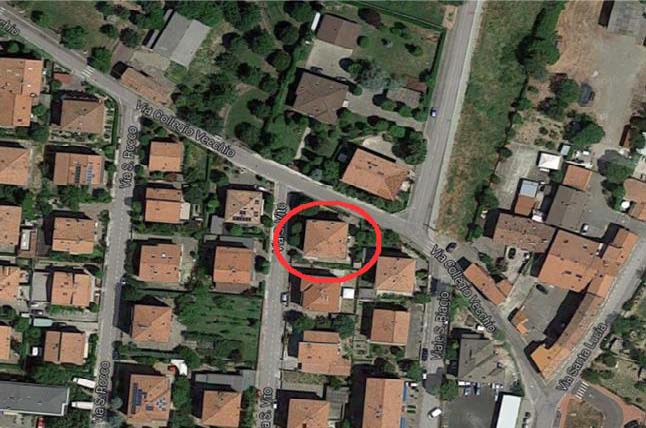 INDICEIdentificazione del tecnicoNesso di causalità tra evento calamitoso e danno subito dall'immobileIdentificazione dell'immobileDescrizione del danno subitoValutazione delle opere necessarieAllegatiIDENTIFICAZIONE DEL TECNICOIl/la sottoscritto/a  	nato/a	prov.	il  	codice fiscale 	, con studio professionale nel Comune di 	(prov) 	via/piazza	n°  	iscritto/a all'Albo dell'  				                                                                                                                            della prov di 	n.	(indicare ordine o collegio professionale, provincia e n° matricola) incaricato/a da			(nome e cognome del committente)proprietario	 condomino delegatoamministratore condominialedi redigere una perizia asseverata relativa all'immobile di seguito identificato per i danni connessi all'evento calamitoso del 	.Ai sensi e per gli effetti di cui agli articoli 46 e 47 del D.P.R. n° 445 del 28 dicembre 2000, e consapevole delle conseguenze previste agli artt. 75 e 76 di tale D.P.R., per chi attesta il falso, sotto la propria responsabilitàDICHIARA E ATTESTA QUANTO SEGUENESSO DI CAUSALITA' TRA EVENTO CALAMITOSO E DANNO SUBITO DALL'IMMOBILEdi avere eseguito in data 	, d'intesa con il committente, un sopralluogo nell'immobile danneggiato allo scopo di constatare e valutare lo stato dei danni conseguenti all'evento, come descritti nel successivo paragrafo 4chesussistenon sussisteil   nesso  di   causalità  tra  l'evento calamitoso  del	e  i  danni	subiti dall'immobile di cui alla presente perizia;IDENTIFICAZIONE DELL'IMMOBILE DANNEGGIATOINDIRIZZO E DATI CATASTALI DELL'IMMOBILEl’abitazionel’edificio residenzialea) una abitazione: villetta indipendente, villetta a schiera, appartamento collocato all'interno di un condominio o di un aggregato strutturale. b) parti comuni di un condominio o aggregato strutturale, ... )è situato in Via/Piazza 	 		n°		nel Comune di				prov.  		           ed è identificata/o con i seguenti dati catastali: Foglio      Mappale      Subalterno       Categoria     catastale	Intestazione catastale  		TIPOLOGIA COSTRUTTIVA/STRUTTURALE DELL'IMMOBILEL'immobile è costruito in(specificare se muratura; calcestruzzo; altro...........)DESCRIZIONE DELL'IMMOBILENel caso di abitazione:di proprietà di: (nel caso di comproprietari e/o di titolari di altro diritto reale di godimento inserire i dati di tutti i titolari del diritto)Nome		Cognome  				 Nato/a a			il 		titolare del diritto reale di 		(specificare se: proprietà, usufrutto)  per la quota di 	/1000;Nome		Cognome  				 Nato/a a			il 		titolare del diritto reale di 		(specificare se: proprietà, usufrutto)  per la quota di 	/1000;3) ......si sviluppa: 	(indicare come si sviluppa l'immobile, ad esempio se su un solo piano o su più piani, o, se questo è ubicato in un condominio, specificare il/i piano/i occupato/i dall'immobile oggetto della presente perizia)è composto dai seguenti vani:  	(specificare la tipologia dei vani e il piano al quale sono situati)è all’interno di un edificio residenzialeSI	 NOfa parte di un aggregato strutturaleSI	 NOLa pertinenza dell'abitazione (se presente):è compresa nella stessa unità strutturale in cui è ubicato l'immobile in cui ha sede l’attività economicaSI	 NOsi configura come distinta unità strutturale non funzionale all'unità strutturale in cui è ubicato l’abitazione	(in questo caso i danni alle pertinenze non sono ammissibili a contributo)(N.B: per la definizione di unità strutturale fare riferimento alle NTC – 2008)è situata in Via/Piazza	n.  	nel Comune di	prov.ed è identificata con i seguenti dati catastali: Foglio	Mappale	Subalterno		Categoria catastale	Intestazione catastale  			CONFORMITA' ALLE DISPOSIZIONI URBANISTICHE ED EDILIZIE DELL'IMMOBILEIl/la sottoscritto/a	, con dichiarazione resa ai sensi e per gli effetti di cui agli articoli 46 e 47 del D.P.R. n° 445 del 28 dicembre 2000, consapevole delle conseguenze previste agli artt. 75 e 76 di tale D.P.R., per chi dichiara il falso, sotto la propria responsabilitàATTESTAche l'immobile (abitazione o parti comuni dell’edificio) è stato edificato nel rispetto delle disposizioni di legge, ovvero, alla data dell'evento calamitoso, i prescritti titoli abilitativi sono stati conseguiti in sanatoria.DESCRIZIONE DEL DANNO SUBITO(specificare l'entità del danno all'immobile ed indicare se è stato distrutto, solo danneggiato e in quest'ultimo caso se è stato allagato. Nel caso di alluvione indicare il livello raggiunto dall'acqua; nel caso di frana indicare porzione di area coinvolta da smottamento, etc.)Nello specifico:è stata emessa ordinanza sindacale di sgombero n.	del  	NON è stata emessa ordinanza sindacale di sgombero.I danni riguardano:l'unità principale (abitazione)SI	 NOla pertinenzaSI	 NOIn particolare, sono stati danneggiati i seguenti elementi dell’immobile:strutture portanti 	;impianti 	;finiture interne ed esterne 	;serramenti interni ed esterni 	;(descrivere in modo dettagliato i danni subiti da ciascun elemento in caso di abitazione danneggiata o di parti comuni danneggiate dell'edificio residenziale).(Da NON compilare per i casi di abitazioni distrutte e da ricostruire in sito)Sono stati allagati/distruttii seguenti vani catastali principali:cucina (ubicata al piano 	)sala (ubicata al piano 	)camera/e (n°	ubicata/e al piano 	)VALUTAZIONE DELLE OPERE NECESSARIEIn relazione ai danni subiti: (barrare una delle alternative proposte e compilare le corrispondenti parti sottostanti A, B)sono sufficienti interventi di ripristino dell'immobile (A);è necessario demolire e ricostruire l'immobile (B).Interventi di ripristino da eseguire e/o eseguitiGli interventi di ripristino da eseguire, indicati puntualmente nel computo metrico estimativo allegato alla presente perizia, sono i seguenti: (compilare i campi relativi alle sole lavorazioni da eseguire, fornendone una descrizione dettagliata)in riferimento alle strutture portanti:  	in riferimento agli impianti:  	in riferimento alle finiture interne ed esterne: 	_;in riferimento ai serramenti interni ed esterni: 	;e si stima una spesa di €	al netto di IVA e di altre imposte e tasse.Ai fini del rispetto della normativa	si rendono necessari i seguenti adeguamenti obbligatori per legge:e si stima una spesa di €	al netto di IVA e di altre imposte e tasse.(fornire una descrizione degli eventuali adeguamenti obbligatori per legge)Sono previste le seguenti migliorie a carico del committente:e si stima una spesa di €	al netto di IVA per un totale di € 	.(fornire una descrizione delle eventuali migliorie)Con riferimento all'elenco prezzi della Regione Autonoma della Sardegna, tali lavorazioni sono state quantificate nel computo metrico estimativo allegato in complessivi €	al netto di IVA per un totale di € 	.Per le voci non presenti nel prezzario regionale è stato preso a riferimento il prezzario  	 	 (indicare il prezzario della locale Camera di Commercio).Gli interventi di ripristino già eseguiti e fatturati sono i seguenti:(compilare i campi relativi alle sole lavorazioni già eseguite e fatturate, fornendone una descrizione dettagliata)in riferimento alle strutture portanti:  	in riferimento agli impianti:  	in riferimento alle finiture interne ed esterne: 	;in riferimento ai serramenti interni ed esterni: 	;per l'importo di €	al netto di IVA (al     %) per un totale di € 	.Ai fini del rispetto della normativa	si rendono necessari i seguenti adeguamenti obbligatori per legge:per l'importo di €	al netto di IVA (al     %) per un totale di € 	.(fornire una descrizione degli eventuali adeguamenti obbligatori per legge eseguiti)Sono state eseguite le seguenti migliorie a carico del committente:per l'importo di €	al netto di IVA (al     %) per un totale di € 	..(fornire una descrizione delle eventuali migliorie eseguite)Per gli interventi di ripristino già eseguiti e fatturati è stata prodotta una analisi dei prezzi e pertanto:si conferma la congruità con il prezzario di cui sopra (nel caso di congruità di TUTTE le spese)si rideterminano in diminuzione i costi unitari e quindi il costo complessivo (nel caso di incongruità di una o più spese)e si ATTESTA la congruità della spesa sostenuta per l'importo complessivo di €	al netto di IVA (al     %) per un totale di € 	..Le prestazioni tecniche da eseguire/già eseguite, ed obbligatorie ai sensi di legge, consistono ined ammontano complessivamente, IVA e Cassa di Previdenza inclusi, ad € 	.(specificare: progettazione, direzione lavori, etc.)(N.B.: sono ammissibili a contributo solo le prestazioni tecniche necessarie ai sensi di legge)Pertanto, la spesa per i lavori di ripristino dei danni causati dall'evento calamitoso ammonta complessivamente a €	al netto di IVA (al %) per un totale di€ 	.(indicare l'importo complessivo degli interventi da eseguire e di quelli eventualmente già eseguiti, fatturati ed attestati come congrui, ad esclusione degli interventi di miglioria a carico del committente)Gli interventi previsti per la demolizione e ricostruzione nello stesso sito o in altro sitosono i seguenti:per quanto riguarda le opere di demolizione del fabbricato distruttoeseguiteda eseguire(precisare se la demolizione è stata eseguita o è da eseguire. Nel caso in cui non sia possibile provvedere alla demolizione del fabbricato specificarne le ragioni)e si ATTESTA una spesa pari ad €	IVA inclusa al	%.per quanto riguarda le opere di ricostruzione si ATTESTA una spesa complessiva di €	IVA inclusa al	%, così come dettagliato nel quadro economico di progetto allegato alla presente perizia.TABELLA RIEPILOGATIVA FUNZIONALE ALL'ISTRUTTORIA DEL COMUNEALLEGATIdocumentazione fotografica dello stato dei luoghi;visura catastale dell'immobile;planimetria catastale dell'immobile;stato di fatto e stato legittimo dell'immobile;copia di un documento di identità del professionista incaricato della stesura della perizia, in corso di validità.DATA  	FIRMA E TIMBROCONTRIBUTO BENI MOBILICONTRIBUTO BENI MOBILInumero vani allagati/distruttiimporto [€]